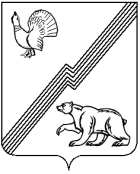 ГЛАВА ГОРОДА ЮГОРСКАХанты-Мансийского автономного округа-ЮгрыПОСТАНОВЛЕНИЕО внесении изменений в постановление главы города Югорска от 04.03.2019 № 9 «О премии главы города Югорска в целях поощрения и поддержки талантливой молодежи»В соответствии с решением Думы города Югорска от 25.10.2022 №108 «Об утверждении структуры администрации города Югорска», в рамках реализации постановления администрации города Югорска                                      от 31.10.2018 № 3008 «О муниципальной программе города Югорска «Молодежная политика и организация временного трудоустройства:1. Внести в постановление главы города Югорска от 04.03.2019 № 9                            «О премии главы города Югорска в целях поощрения и поддержки талантливой молодежи» (с изменениями от 25.03.2020 № 11, от 12.04.2021                  № 14-пг, 19.08.2022 № 58-пг) следующие изменения:1.1. В абзаце первом пункта 3 слова «Управлению социальной политики администрации города Югорска (Трифонова А.Д.)» заменить словами «Управлению внутренней политики и массовых коммуникаций администрации города Югорска (Манахова К.М.)».1.2. Пункт 10 приложения 1 изложить в следующей редакции:«10. Организация направляет представление с прилагаемыми документами в Управление внутренней политики и массовых коммуникаций администрации города Югорска (далее – Управление) не позднее 25 сентября текущего года».1.3. Приложение 2 изложить в новой редакции (приложение).2. Опубликовать постановление в официальном печатном издании города Югорска и разместить на официальном сайте органов местного самоуправления города Югорска.3. Настоящее постановление вступает в силу после его официального опубликования.Приложениек постановлению главы города Югорскаот 15 августа 2023 года № 49-пгПриложение 2 к постановлению главы города Югорска от 04.03.2019 № 9Состав Экспертного советапо рассмотрению представлений на присуждение Премии главы города Югорска в целях поощрения и поддержки талантливой молодежиПредседатель Экспертного совета - заместитель главы города ЮгорскаЗаместитель председателя Экспертного совета - начальник Управления социальной политики администрации города ЮгорскаСекретарь Экспертного совета – заместитель начальника Управления внутренней политики и массовых коммуникаций администрации города ЮгорскаЧлены Экспертного совета:Начальник Управления образования администрации города ЮгорскаНачальник Управления культуры администрации города ЮгорскаНачальник Управления внутренней политики и массовых коммуникаций администрации города ЮгорскаПредставитель общественности города Югорска (по согласованию)от 15 августа 2023 года№ 49-пгГлава города ЮгорскаА.Ю. Харлов